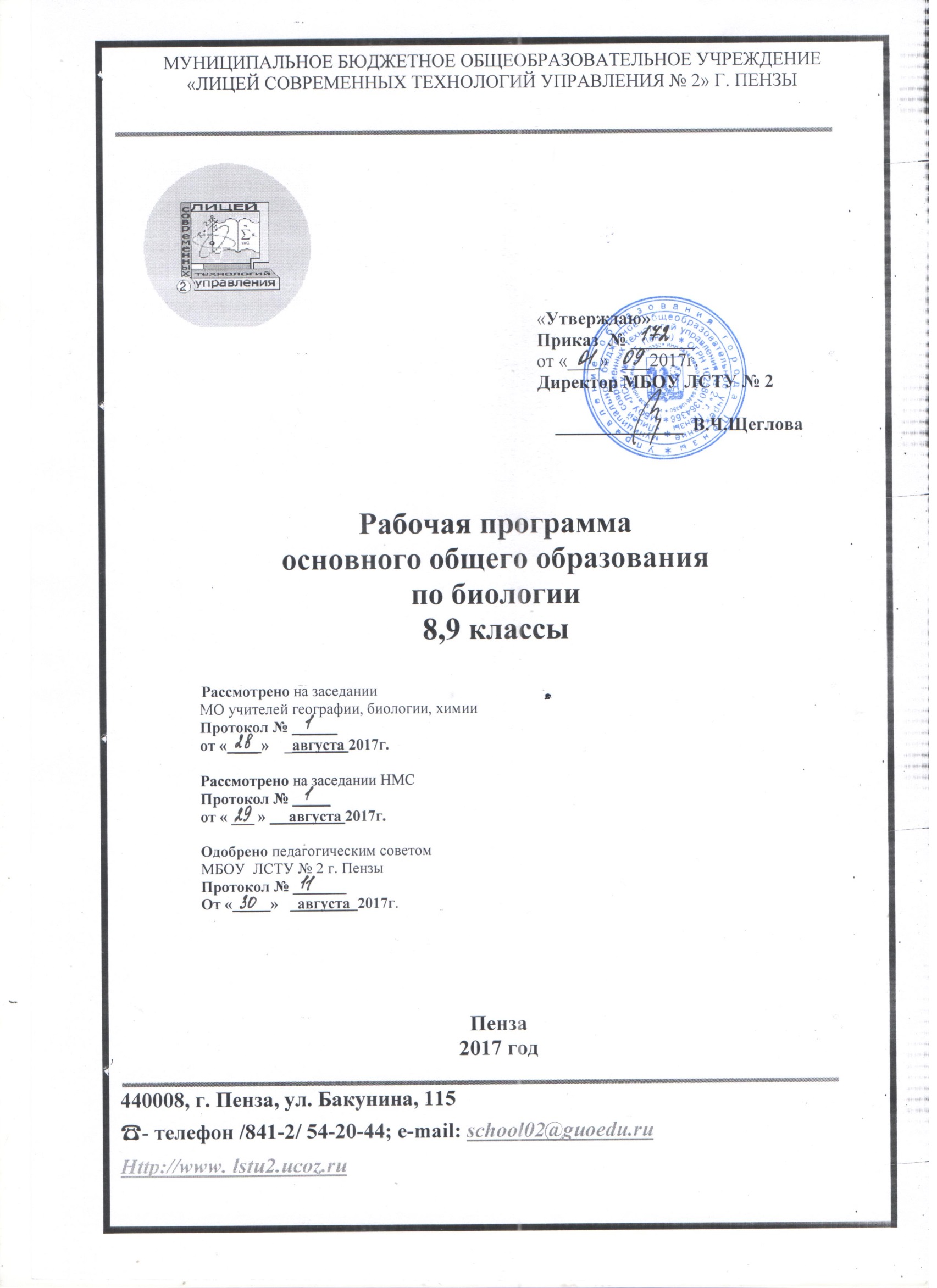 Аннотация к рабочей программе «Биология»Программа составлена на основе Федерального компонента государственного образовательного стандарта основного общего образования,  примерной программы  по биологии для образовательных учрежденийОсновные цели программы:освоение знаний о живой природе и присущих ей закономерностях;  строении, жизнедеятельности и средообразующей роли живых организмов; человеке как биосоциальном существе; о роли биологической науки в практической деятельности людей; методах познания живой природы; овладение умениями применять биологические знания для объяснения процессов и явлений живой природы, жизнедеятельности собственного организма; использовать информацию о современных достижениях в области биологии и экологии, о факторах здоровья и риска; работать с биологическими приборами, инструментами, справочниками; проводить наблюдения за биологическими объектами и состоянием  собственного организма, биологические эксперименты; развитие познавательных интересов, интеллектуальных и творческих способностей в процессе проведения наблюдений за живыми организмами, биологических экспериментов, работы с различными источниками информации;воспитание позитивного ценностного отношения к живой природе, собственному здоровью и здоровью других людей; культуры поведения в природе;иcпользование приобретенных знаний и умений в повседневной жизни для ухода за растениями, домашними животными, заботы о собственном здоровье, оказания первой помощи себе и окружающим; оценки последствий своей деятельности по отношению к природной среде, собственному организму, здоровью других людей; для соблюдения правил поведения в окружающей среде, норм здорового образа жизни, профилактики заболеваний, травматизма и стрессов, вредных привычек, ВИЧ-инфекции.    Образовательная программа  предусматривает формирование у учащихся общеучебных умений и  навыков, универсальных  способов деятельности и ключевых компетенций. В этом направлении приоритетными для учебного предмета «Биология» на ступени основного общего образования являются: распознавание объектов, сравнение, классификация, анализ, оценка. Рабочая программа включает разделы: пояснительную записку; основное содержание с примерным распределением учебных часов по разделам курса и рекомендуемую последовательность изучения тем и разделов; требования к уровню подготовки выпускников.На изучение учебного предмета «Биология» отводится 2 часа в неделю 8 класс – 68 ч., 2 часа в неделю 9 класс – 68 ч. Всего 136 часов (34 учебные недели).1.Пояснительная запискаСтатус документаРабочая программа составлена в соответствии с федеральным компонентом государственного образовательного стандарта основного общего образования по биологии.Программа конкретизирует содержание предметных тем образовательного стандарта, дает примерное распределение учебных часов по разделам курса и рекомендуемую последовательность изучения тем и разделов учебного предмета с учетом межпредметных и внутрипредметных связей, логики учебного процесса, возрастных особенностей учащихся.Рабочая  программа выполняет две основные функции:Информационно-методическая функция позволяет всем участникам образовательного процесса получить представление о целях, содержании, общей стратегии обучения, воспитания и развития учащихся средствами данного учебного предмета.Организационно-планирующая функция предусматривает выделение этапов обучения, структурирование учебного материала, определение его количественных и качественных характеристик на каждом из этапов, в том числе для содержательного наполнения промежуточной аттестации учащихся.Структура документаОбразовательная программа включает три раздела: пояснительную записку; основное содержание с  указанием примерного числа часов, отводимых на изучение каждого блока, минимальным перечнем лабораторных и практических работ, экскурсий; требования к уровню подготовки выпускников. Большинство представленных в образовательной программе лабораторных и практических работ являются фрагментами уроков, не требующими для их проведения дополнительных учебных часов. В образовательной программе приведен перечень демонстраций, которые могут проводиться с использованием разных средств обучения с учетом специфики образовательного учреждения, его материальной базы, в том числе таблиц, натуральных объектов, моделей, муляжей, коллекций, видеофильмов и др.1.1 Общая характеристика учебного предметаКурс биологии на ступени основного общего образования направлен на формирование у учащихся представлений об отличительных особенностях живой природы, ее многообразии и эволюции, человеке как биосоциальном существе. Отбор содержания проведен с учетом культуросообразного подхода, в соответствии в которым учащиеся должны освоить основные знания и умения, значимые для формирования общей культуры, сохранения окружающей среды и собственного здоровья, востребованные в повседневной жизни и практической деятельности. Основу структурирования содержания курса биологии составляют ведущие системообразующие идеи – отличительные особенности живой природы, ее многообразие и эволюция, в соответствии с которыми выделены блоки содержания: Признаки живых организмов; Система, многообразие и эволюция живой природы; Человек и его здоровье; Взаимосвязи организмов и окружающей среды.  Основу изучения курса биологии составляют эколого-эволюционный и функциональный подходы, в соответствии с которыми акценты в изучении многообразия организмов переносятся с рассмотрения особенностей строения отдельных представителей на раскрытие процессов их жизнедеятельности и усложнение в ходе эволюции, приспособленности к среде обитания, роли в экосистемах. В содержании раздела «Человек и его здоровье» особое внимание уделено социальной сущности человека, его роли в окружающей среде. В образовательной программе предусмотрен резерв свободного учебного времени (33 ч. на ступени основного общего образования) для более широкого использования, наряду с традиционным уроком, разнообразных форм организации учебного процесса, проведения лабораторных и практических работ, внедрения современных педагогических технологий.1.2 ЦелиИзучение биологии на ступени основного общего образования направлено на достижение следующих целей:освоение знаний о живой природе и присущих ей закономерностях;  строении, жизнедеятельности и средообразующей роли живых организмов; человеке как биосоциальном существе; о роли биологической науки в практической деятельности людей; методах познания живой природы; овладение умениями применять биологические знания для объяснения процессов и явлений живой природы, жизнедеятельности собственного организма; использовать информацию о современных достижениях в области биологии и экологии, о факторах здоровья и риска; работать с биологическими приборами, инструментами, справочниками; проводить наблюдения за биологическими объектами и состоянием  собственного организма, биологические эксперименты; развитие познавательных интересов, интеллектуальных и творческих способностей в процессе проведения наблюдений за живыми организмами, биологических экспериментов, работы с различными источниками информации;воспитание позитивного ценностного отношения к живой природе, собственному здоровью и здоровью других людей; культуры поведения в природе;иcпользование приобретенных знаний и умений в повседневной жизни для ухода за растениями, домашними животными, заботы о собственном здоровье, оказания первой помощи себе и окружающим; оценки последствий своей деятельности по отношению к природной среде, собственному организму, здоровью других людей; для соблюдения правил поведения в окружающей среде, норм здорового образа жизни, профилактики заболеваний, травматизма и стрессов, вредных привычек, ВИЧ-инфекции.         1.3   Место предмета в базисном учебном планеОбразовательная программа разработана на основе федерального базисного учебного плана для образовательных учреждений РФ (2004г), в соответствии с которым  на изучение курса биологии  в 8-9 классах отводится по 68 часов (по 2 часа в неделю). Общеучебные умения, навыки и способы деятельностиОбразовательная программа  предусматривает формирование у учащихся общеучебных умений и  навыков, универсальных  способов деятельности и ключевых компетенций. В этом направлении приоритетными для учебного предмета «Биология» на ступени основного общего образования являются: распознавание объектов, сравнение, классификация, анализ, оценка. Результаты обученияРезультаты изучения курса «Биология» приведены в разделе «Требования к уровню подготовки выпускников», который  полностью соответствует стандарту. Требования направлены на  реализацию деятельностного, практикоориентированного и личностно ориентированного подходов: освоение учащимися интеллектуальной и практической деятельности; овладение знаниями и умениями, востребованными в повседневной жизни, позволяющими  ориентироваться в окружающем мире, значимыми для сохранения окружающей среды и собственного здоровья.Рубрика “Знать/понимать” включает требования, ориентированные главным образом на воспроизведение усвоенного содержания. В рубрику “Уметь” входят требования, основанные на более сложных видах деятельности, в том числе творческой: объяснять, изучать, распознавать и описывать, выявлять, сравнивать, определять, анализировать и оценивать, проводить самостоятельный поиск биологической информации. В рубрике “Использовать приобретенные знания и умения в практической деятельности и повседневной жизни” представлены требования, выходящие за рамки учебного процесса и нацеленные на решение разнообразных жизненных задач. 8 классЧеловек и его здоровье(68 часов,  в неделю)Раздел 1.Науки о человеке (1 час)Науки, изучающие организм человека: анатомия, физиология, психология и гигиена. Их становление и методы исследования.Раздел 2. Происхождение человека (3 часа)Место человека в систематике. Доказательства животного происхождения человека. Основные этапы эволюции человека. Влияние биологических и социальных факторов на нее. Человеческие расы. Человек как вид.Демонстрация модели  «Происхождение человека», моделей остатков древней культуры человека.Раздел 3. Строение и функции организма (7 часов)Тема 3.1. Общий обзор организма (1 час)Уровни организации. Структура тела. Органы и системы органов.Тема 3.2. Клеточное строение организма. Внешняя и внутренняя среда организма. Строение и функции клетки. Роль ядра в передаче наследственных свойств организма. Органоиды клетки. Деление. Тема 3.3. Жизненные процессы клетки: обмен веществ, биосинтез и биологическое окисление. Их значение. Роль ферментов в обмене веществ. Рост и развитие клетки. Состояния физиологического покоя и возбуждения.Тема 3.4. Ткани. Образование тканей. Эпителиальные, соединительные, мышечные, нервная ткани. Строение и функция нейрона. Синапс.Демонстрация разложения пероксида водорода ферментом каталазой.■  Тема 3.5. Лабораторная работа «Рассматривание клеток и тканей в оптический микроскоп»Рассматривание клеток и тканей в оптический микроскоп. Микропрепараты клетки, эпителиальной, соединительной, мышечной и нервной тканей.Тема 3.6. Рефлекторная регуляция органов и систем организма Центральная и периферическая части нервной системы. Спинной и головной мозг. Нервы и нервные узлы. Рефлекс и рефлекторная дуга. Нейронные цепи. Процессы возбуждения и торможения, их значение. Чувствительные, вставочные и исполнительные нейроны. Прямые и обратные связи. Роль рецепторов в восприятии раздражений.■	Лабораторные работыСамонаблюдение мигательного рефлекса и условия его проявления и торможения. Коленный рефлекс и др.Раздел 4. Опорно-двигательная система (7 часов)Скелет и мышцы, их функции. Химический состав костей, их макро- и микростроение, типы костей. Скелет человека, его приспособление к прямохождению, трудовой деятельности. Изменения, связанные с развитием мозга и речи. Типы соединений костей: неподвижные, полу подвижные, подвижные (суставы).Строение мышц и сухожилий. Обзор мышц человеческого тела. Мышцы-антагонисты и синергисты. Работа скелетных мышц и их регуляция. Понятие о двигательной единице. Изменение мышцы при тренировке, последствия гиподинамии. Энергетика мышечного сокращения. Динамическая и статическая работа.Причины нарушения осанки и развития плоскостопия. Их выявление, предупреждение и исправление.Первая помощь при ушибах, переломах костей и вывихах суставов.Демонстрация скелета и муляжей торса человека, черепа, костей конечностей, позвонков, распилов костей, приемов первой помощи при травмах.■	Лабораторные работыМикроскопическое строение кости.Мышцы человеческого тела (выполняется либо в классе, либо дома).Утомление при статической и динамической работе.Выявление нарушений осанки.Выявление плоскостопия (выполняется дома).Самонаблюдения работы основных мышц, роль плечевого пояса в движениях руки.Раздел 5. Внутренняя среда организма (3 часа)Компоненты внутренней среды: кровь, тканевая жидкость, лимфа. Их взаимодействие. Гомеостаз. Состав крови: плазма и форменные элементы (тромбоциты, эритроциты, лейкоциты). Их функции. Свертывание крови. Роль кальция и витамина К в свертывании крови. Анализ крови. Малокровие. Кроветворение.Борьба организма с инфекцией. Иммунитет. Защитные барьеры организма. Луи Пастер и И. И. Мечников. Антигены и антитела. Специфический и неспецифический иммунитет. Иммунитет клеточный и гуморальный. Иммунная система. Роль лимфоцитов в иммунной защите. Фагоцитоз. Воспаление. Инфекционные и паразитарные болезни. Ворота инфекции. Возбудители и переносчики болезни. Бацилло- и вирусоносители. Течение инфекционных болезней. Профилактика. Иммунология на службе здоровья: вакцины и лечебные сыворотки. Естественный и искусственный иммунитет. Активный и пассивный иммунитет. Тканевая совместимость. Переливание крови. Группы крови. Резус-фактор. Пересадка органов и тканей.■    Лабораторная работаРассматривание крови человека и лягушки под микроскопом.Раздел 6. Кровеносная и лимфатическая системы организма (6 часов)Органы кровеносной и лимфатической систем, их роль в организме. Строение кровеносных и лимфатических сосудов. Круги кровообращения. Строение и работа сердца. Автоматизм сердца. Движение крови по сосудам. Регуляция кровоснабжения органов. Артериальное давление крови, пульс. Гигиена сердечно-сосудистой системы. Доврачебная помощь при заболевании сердца и сосудов. Первая помощь при кровотечениях.Демонстрация моделей сердца и торса человека, приемов измерения артериального давления по методу Короткова, приемов остановки кровотечений.■   Лабораторные работыПоложение венозных клапанов в опущенной и поднятой руке. Изменения в тканях при перетяжках, затрудняющих кровообращение. Определение скорости кровотока в сосудах ногтевого ложа. Опыты, выясняющие природу пульса. Функциональная проба: реакция сердечно-сосудистой системы на дозированную нагрузку.Раздел 7. Дыхательная система (4 часа)Значение дыхания. Строение и функции органов дыхания. Голосообразование. Инфекционные и органические заболевания дыхательных путей, миндалин и околоносовых пазух, профилактика, доврачебная помощь. Газообмен в легких и тканях. Механизмы вдоха и выдоха. Нервная и гуморальная регуляция дыхания. Охрана воздушной среды. Функциональные возможности дыхательной системы как показатель здоровья: жизненная емкость легких.Выявление и предупреждение болезней органов дыхания. Флюорография. Туберкулез и рак легких. Первая помощь утопающему, при удушении и заваливании землей, электротравме. Клиническая и биологическая смерть. Искусственное дыхание и непрямой массаж сердца. Реанимация. Влияние курения и других вредных привычек на организм.Демонстрация модели гортани; модели, поясняющей механизм вдоха и выдоха; приемов определения проходимости носовых ходов у маленьких детей; роли резонаторов, усиливающих звук; опыта по обнаружению углекислого газа в выдыхаемом воздухе; измерения жизненной емкости легких; приемов искусственного дыхания.■	Лабораторные работыИзмерение обхвата грудной клетки в состоянии вдоха и выдоха. Функциональные пробы с задержкой дыхания на вдохе и выдохе.Раздел 8. Пищеварительная система (6 часов)Пищевые продукты и питательные вещества, их роль в обмене веществ. Значение пищеварения. Строение и функции пищеварительной системы: пищеварительный канал, пищеварительные железы. Пищеварение в различных отделах пищеварительного тракта. Регуляция деятельности пищеварительной системы. Заболевания органов пищеварения, их профилактика. Гигиена органов пищеварения. Предупреждение желудочно-кишечных инфекций и гельминтозов. Доврачебная помощь при пищевых отравлениях.Демонстрация торса человека.■	Лабораторная работаДействие ферментов слюны на крахмал.Самонаблюдения: определение положения слюнных желез; движение гортани при глотании.Раздел 9. Обмен веществ и энергии (3 часа)Обмен веществ и энергии — основное свойство всех живых существ. Пластический и энергетический обмен. Обмен белков, жиров, углеводов, воды и минеральных солей. Заменимые и незаменимые аминокислоты, микро- и макроэлементы. Роль ферментов в обмене веществ. Витамины. Энерготраты человека и пищевой рацион. Нормы и режим питания. Основной и общий обмен. Энергетическая емкость пищи.•   Лабораторные работыУстановление зависимости между нагрузкой и уровнем энергетического обмена по результатам функциональной пробы с задержкой дыхания до и после нагрузки.Составление пищевых рационов в зависимости от энерготрат.Раздел.10. Покровные органы, теплорегуляция. Выделение. (4 часа)Наружные покровы тела человека. Строение и функция кожи. Ногти и волосы. Роль кожи в обменных процессах, рецепторы кожи, участие в теплорегуляции. Уход за кожей, ногтями и волосами в зависимости от типа кожи. Гигиена одежды и обуви.Причины кожных заболеваний. Грибковые и паразитарные болезни, их профилактика и лечение у дерматолога. Травмы: ожоги, обморожения. Терморегуляция организма. Закаливание. Доврачебная помощь при общем охлаждении организма. Первая помощь при тепловом и солнечном ударе.Демонстрация рельефной таблицы «Строение кожи».Самонаблюдения: рассмотрение под лупой тыльной и ладонной поверхности кисти; определение типа кожи с помощью бумажной салфетки; определение совместимости шампуня с особенностями местной воды.Значение органов выделения в поддержании гомеостаза внутренней среды организма. Органы мочевыделительной системы, их строение и функции. Строение и работа почек. Нефроны. Первичная и конечная моча. Заболевания органов выделительной системы и их предупреждение.Демонстрация модели почки, рельефной таблицы «Органы выделения».Раздел 11. Нервная система человека (5 часов)Значение нервной системы. Мозг и психика. Строение нервной системы: спинной и головной мозг — центральная нервная система; нервы и нервные узлы — периферическая. Строение и функции спинного мозга. Строение головного мозга. Функции продолговатого, среднего мозга, моста и мозжечка. Передний мозг. Функции промежуточного мозга и коры больших полушарий. Старая и новая кора больших полушарий головного мозга. Аналитико-синтетическая и замыкательная функции коры больших полушарий головного мозга. Доли больших полушарий и сенсорные зоны коры.Соматический и автономный отделы нервной системы. Симпатический и парасимпатический подотделы автономной нервной системы. Их взаимодействие.Демонстрация модели головного мозга человека.■    Лабораторные работыПальценосовая проба и особенности движений, связанных с функциями мозжечка и среднего мозга. Рефлексы продолговатого и среднего мозга; штриховое раздражение кожи — тест, определяющий изменение тонуса симпатической и парасимпатической системы автономной нервной системы при раздражении.Раздел 12. Анализаторы. Органы чувств (5 часов)Анализаторы и органы чувств. Значение анализаторов. Достоверность получаемой информации. Иллюзии и их коррекция. Зрительный анализатор. Положение и строение глаз. Ход лучей через прозрачную среду глаза. Строение и функции сетчатки. Корковая часть зрительного анализатора. Бинокулярное зрение. Гигиена зрения. Предупреждение глазных болезней, травм глаза. Предупреждение близорукости и дальнозоркости. Коррекция зрения. Слуховой анализатор. Значение слуха. Строение и функции наружного, среднего и внутреннего уха. Рецепторы слуха. Корковая часть слухового анализатора. Гигиена органов слуха. Причины тугоухости и глухоты, их предупреждение.Органы равновесия, кожно-мышечной чувствительности, обоняния и вкуса. Их анализаторы. Взаимодействие анализаторов.Демонстрация моделей глаза и уха; опытов, выявляющих функции радужной оболочки, хрусталика, палочек и колбочек; обнаружение слепого пятна; определение остроты слуха; зрительные, слуховые, тактильные иллюзии.■   Лабораторная работаОпыты, выявляющие иллюзии, связанные с бинокулярным зрением.Раздел 13. Высшая нервная деятельность. Поведение. Психика (5 часов)Вклад отечественных ученых в разработку учения о высшей нервной деятельности. И. М. Сеченов и И.П. Павлов. Открытие центрального торможения. Безусловные и условные рефлексы. Безусловное и условное торможение. Закон взаимной индукции возбуждения-торможения. Учение А. А. Ухтомского о доминанте.Врожденные программы поведения: безусловные рефлексы, инстинкты, запечатление. Приобретенные программы поведения: условные рефлексы, рассудочная деятельность, динамический стереотип.Биологические ритмы. Сон и бодрствование. Стадии сна. Сновидения. Особенности высшей нервной деятельности человека: речь и сознание, трудовая деятельность. Потребности людей и животных. Речь как средство общения и как средство организации своего поведения. Внешняя и внутренняя речь. Роль речи в развитии высших психических функций. Осознанные действия и интуиция.Познавательные процессы: ощущение, восприятие, представления, память, воображение, мышление.Волевые действия, побудительная и тормозная функции воли. Внушаемость и негативизм. Эмоции: эмоциональные реакции, эмоциональные состояния и эмоциональные отношения (чувства). Внимание. Физиологические основы внимания, виды внимания, его основные свойства. Причины рассеянности. Воспитание внимания, памяти, воли. Развитие наблюдательности и мышления.Демонстрация безусловных и условных рефлексов человека по методу речевого подкрепления двойственных изображений, иллюзий установки; выполнение тестов на наблюдательность и внимание, логическую и механическую память, консерватизм мышления и пр.■   Лабораторные работыВыработка навыка зеркального письма как пример разрушения старого и выработки нового динамического стереотипа.Изменение числа колебаний образа усеченной пирамиды при непроизвольном, произвольном внимании и при активной работе с объектом.Раздел 14.Эндокринная система. (2 часа)Железы внешней, внутренней и смешанной секреции. Свойства гормонов. Взаимодействие нервной и гуморальной регуляции. Промежуточный мозг и органы эндокринной системы. Гормоны гипофиза и щитовидной железы, их влияние на рост и развитие, обмен веществ. Гормоны половых желез, надпочечников и поджелудочной железы. Причины сахарного диабета.Демонстрация модели черепа с откидной крышкой для показа местоположения гипофиза; модели гортани с щитовидной железой, почек с надпочечниками.Раздел 15. Индивидуальное развитие организм (5 часов)Жизненные циклы организмов. Бесполое и половое размножение. Преимущества полового размножения. Мужская и женская половые системы. Сперматозоиды и яйцеклетки. Роль половых хромосом в определении пола будущего ребенка. Менструации и поллюции. Образование и развитие зародыша: овуляция, оплодотворение яйцеклетки, укрепление зародыша в матке. Развитие зародыша и плода. Беременность и роды. Биогенетический закон Геккеля — Мюллера и причины отступления от него. Влияние наркогенных веществ (табака, алкоголя, наркотиков) на развитие и здоровье человека.Наследственные и врожденные заболевания и заболевания, передающиеся половым путем: СПИД, сифилис и др. Их профилактика.Развитие ребенка после рождения. Новорожденный и грудной ребенок, уход за ним. Половое созревание. Биологическая и социальная зрелость. Вред ранних половых контактов и абортов.Индивид и личность. Темперамент и характер. Самопознание, общественный образ жизни, межличностные отношения. Стадии вхождения личности в группу. Интересы, склонности, способности. Выбор жизненного пути.Демонстрация тестов, определяющих типы темпераментов.Раздел 16. Антропогенное загрязнение окружающей среды. (2 часа)Антропогенное загрязнение окружающей среды. Анализ и оценка влияния факторов окружающей среды, факторов риска на здоровье. О вреде наркогенных веществ.Антропогенное загрязнение окружающей среды. Влияние факторов окружающей среды,факторов риска на здоровье.9 классВведение в общую биологию(68часов,  в неделю)Тематический планВведение (2 часа)Биология как наука и методы ее исследования Понятие «жизнь». Современные научные представления о сущности жизни. Значение биологической науки в деятельности человека.РАЗДЕЛ 1 Уровни организации живой природы (54 часа).Тема 1.1. Молекулярный уровень (10 часов)Качественный скачок от неживой к живой природе. Многомолекулярные комплексные системы (белки, нуклеиновые кислоты, полисахариды). Катализаторы. Вирусы.Тема 1.2. Клеточный уровень (15 часов)Основные положения клеточной теории. Клетка — структурная и функциональная единица жизни. Прокариоты, эукариоты. Автотрофы, гетеротрофы.Химический состав клетки и его постоянство. Строение клетки. Функции органоидов.Обмен веществ и превращение энергии — основа жизнедеятельности клетки. Энергетические возможности клетки. Аэробное и анаэробное дыхание. Рост, развитие и жизненный цикл клеток. Общие понятия о делении клетки (митоз, мейоз).Демонстрация модели клетки; микропрепаратов митоза в клетках корешков лука; хромосом; моделей-аппликаций, иллюстрирующих деление клеток; расщепления пероксида водорода с помощью ферментов, содержащихся в живых клетках.■    Лабораторная работаРассматривание клеток растений, животных под микроскопом.Тема 1.3. Организменный уровень (14 часов)Бесполое и половое размножение организмов. Половые клетки. Оплодотворение. Индивидуальное развитие организмов. Основные закономерности передачи наследственной информации. Генетическая непрерывность жизни. Закономерности изменчивости. Демонстрация микропрепарата яйцеклетки и сперматозоида животных. Основы селекции. Работы Н.И. Вавилова. Основные методы селекции растений, животных и микроорганизмов.■	Лабораторная работаВыявление изменчивости организмов.Тема 1.4. Популяционный уровень (3 часа)Вид, его критерии. Структура вида. Популяция — форма существования вида. Экология как наука. Экологические факторы.Демонстрация гербариев, коллекций, моделей, муляжей, живых растений и животных.■	Лабораторная работаИзучение морфологического критерия вида.Тема 1.5. Экосистемный уровень (8 часов)Биоценоз и экосистема. Биогеоценоз. Взаимосвязь популяций в биогеоценозе. Цепи питания. Обмен веществ, поток и превращение энергии в биогеоценозе. Искусственные биоценозы. Экологическая сукцессия.Демонстрация коллекций, иллюстрирующих экологические взаимосвязи в биогеоценозах; моделей экосистем.■	Экскурсия в биогеоценоз.Тема 1.6. Биосферный уровень (4 часа)Биосфера и ее структура, свойства, закономерности. Круговорот веществ и энергии в биосфере. Экологические кризисы. Демонстрация моделей-аппликаций «Биосфера и человек».РАЗДЕЛ 2  Основы учения об эволюции. (7 часов)Основные положения теории эволюции. Движущие силы эволюции: наследственность, изменчивость, борьба за существование, естественный отбор. Изменчивость организмов. Генетическое равновесие в популяция. Изолирующие механизмы. Образование видов — микроэволюция. Макроэволюция. Основные закономерности эволюции.Демонстрация живых растений и животных, гербариев и коллекций, иллюстрирующих изменчивость, наследственность, приспособленность, результаты искусственного отбора.■    ЭкскурсияПричины многообразия видов в природе.РАЗДЕЛ 3 Возникновение и развитие жизни (5 часов)Взгляды, гипотезы и теории о происхождении жизни. Краткая история развития органического мира. Доказательства эволюции.Демонстрация окаменелостей, отпечатков, скелетов позвоночных животных, моделей.■	Лабораторная работаИзучение палеонтологических доказательств эволюции.■	ЭкскурсияВ краеведческий музей или на геологическое обнажение.ТРЕБОВАНИЯ К УРОВНЮ ПОДГОТОВКИ ВЫПУСКНИКОВ ОСНОВНОЙ ШКОЛЫВ результате изучения предмета выпускники основной школы должны:называтьобщие признаки живых организмов;признаки царств живой природы, отделов растений, классов и семейств цветковых растений; подцарств, типов и классов животных;причины и результаты эволюции;приводить примерыусложнения растений и животных в процессе эволюции;природных и искусственных сообществ;изменчивости, наследственности и приспособленности растений и животных к среде обитания;наиболее распространенных видов и сортов растений, видов и пород животных;характеризоватьстроение, функции клеток бактерий, грибов, растений и животных;деление клетки, роль клеточной теории в обосновании единства органического мира;строение и жизнедеятельность бактериального, грибного, растительного, животного организмов; организма человека; лишайника как комплексного организма;обмен веществ и превращение энергии;роль ферментов и витаминов в организме;особенности питания автотрофных и гетеротрофных организмов (сапрофитов, паразитов, симбионтов);дыхание, передвижение веществ, выделение конечных продуктов жизнедеятельности в живом организме;иммунитет,  его значение в жизни человека,
профилактику СПИДа;размножение, рост и развитие бактерий, грибов, растений и животных, особенности размножения и развития человека;вирусы как неклеточные формы жизни;среды обитания организмов, экологические факторы (абиотические, биотические, антропогенные);природные сообщества, пищевые связи в них, приспособленность организмов к жизни в сообществе;искусственные сообщества, роль человека в продуктивности искусственных сообществ;обосновыватьвзаимосвязь строения и функций органов и систем органов, организма и среды;родство млекопитающих животных и человека, человеческих рас;особенности человека, обусловленные прямохождением, трудовой деятельностью;роль нейрогуморальной регуляции процессов жизнедеятельности в организме человека; особенности высшей нервной деятельности человека;влияние экологических и социальных факторов, умственного и физического труда, физкультуры и спорта на здоровье человека; вредное влияние алкоголя, наркотиков, курения на организм человека и его потомство;меры профилактики появления вредных привычек (курение, алкоголизм, наркомания), нарушения осанки, плоскостопия;влияние деятельности человека на многообразие видов растений и животных, на среду их обитания, последствия этой деятельности;роль биологического разнообразия, регулирования численности видов, охраны природных сообществ в сохранении равновесия в биосфере;распознавать•	организмы бактерий, грибов, лишайников, растений и животных;клетки, ткани, органы и системы органов растений, животных, человека;наиболее распространенные виды растений и животных своего региона, растения разных  семейств, классов, отделов; животных разных классов и типов, съедобные и ядовитые грибы;сравниватьстроение и функции клеток растений и животных;организмы прокариот и эукариот, автотрофов и гетеротрофов;семейства, классы покрытосеменных растений, типы животных, классы хордовых, царства живой природы;применять знанияо строении и жизнедеятельности растений и животных для обоснования приемов их выращивания, мер охраны;о строении и жизнедеятельности организма человека для обоснования здорового образа жизни, соблюдения гигиенических норм,  профилактики травм, заболеваний;о строении и жизнедеятельности бактерий, грибов, о вирусах для обоснования приемов хранения продуктов питания, профилактики отравлений и заболеваний;о видах, популяциях, природных сообществах для обоснования мер их охраны;о движущих силах эволюции для объяснения ее результатов: приспособленности организмов и многообразия видов;делать выводыо клеточном строении организмов всех царств;о родстве и единстве органического мира;об усложнении растительного и животного мира в процессе эволюции, о происхождении человека от животных.наблюдатьсезонные изменения в жизни растений и животных, поведение аквариумных рыб, домашних и сельскохозяйственных животных;результаты опытов по изучению жизнедеятельности живых организмов;соблюдать правилаприготовления микропрепаратов и рассматривания их под микроскопом;наблюдения за сезонными изменениями в жизни растений и животных, поведением аквариумных рыб, домашних и сельскохозяйственных животных, изменениями среды обитания под влиянием деятельности человека;проведения простейших опытов изучения жизнедеятельности растений, поведения животных;бережного отношения к организмам,  видам, природным сообществам, поведения в природе;здорового образа жизни человека, его личной и общественной гигиены; профилактики отравления ядовитыми грибами, растениями.ЛИТЕРАТУРА1) Колесов Д.В., Маш Р.Д., Беляев Н.Н. Учебник «Биология. Человек»  «Дрофа» 2013 г.2) Каменский А.А., Криксунов Е.А., Пасечник В.В. Учебник «Биология. Введение в общую биологию и экологию» «Дрофа» 2013 г.3) Сборник нормативных документов. Биология. Федеральный компонент Государственного образовательного стандарта. – М.: Дрофа, 2009г4) Журнал «Биология в школе»5) Каменский А.А. и др «1000 вопросов и ответов. Биология: учебное пособие для поступающих в вузы» - М.: Книжный дом «Университет», 2010г6) Лернер Г.И. ГИА 2014. Биология: сборник заданий: 9 класс – М.: Эксимо, 2015Название темыКоличество часовРаздел 1. Науки о человекеНауки, изучающие организм человека: анатомия, физиология, психология и гигиена. Их становление и методы исследования1Всего1Раздел 2. Происхождение человека.Тема 2.1. Место человека в систематике. Доказательства животного происхождения человека.Тема 2.2. Основные этапы эволюции человека. Влияние биологических и социальных факторов на нее.Тема 2.3. Человеческие расы. Человек как вид111Всего3Раздел 3. Строение и функции организма.Тема 3.1. Уровни организации. Структура тела. Органы и системы органов.Тема 3.2. Клеточное строение организма. Внешняя и внутренняя среда организма. Строение и функции клеток.Внешняя и внутренняя среда организма. Строение и функции клетки. Роль ядра в передаче наследственных свойств организма. Органоиды клетки. Деление. Тема 3.3. Жизненные процессы клетки: обмен веществ, биосинтез и биологическое окисление. Их значение. Роль ферментов в обмене веществ. Рост и развитие клетки. Состояния физиологического покоя и возбуждения.Тема 3.4. Ткани. Образование тканей. Эпителиальные, соединительные, мышечные, нервная ткани. Строение и функция нейрона. Синапс.Тема 3.5 «Рассматривание клеток и тканей в оптический микроскоп»Тема 3.6. Рефлекторная регуляция органов и систем организма. Центральная и периферическая части нервной системы. Спинной и головной мозг. Нервы и нервные узлы. Рефлекс и рефлекторная дуга. Нейронные цепи. Процессы возбуждения и торможения, их значение. Чувствительные, вставочные и исполнительные нейроны. Прямые и обратные связи. Роль рецепторов в восприятии раздражений.Тема 3.7 Общий обзор организма человека. Клеточное строение организма. Ткани. Обобщение.111       1       1       11Всего:7Раздел 4. Опорно-двигательная система.Тема 4.1. Скелет и мышцы, их функции. Химический состав костей, их макро- и микростроение, типы костей. Тема 4.2.Скелет человека, его приспособление к прямохождению, трудовой деятельности. Изменения, связанные с развитием мозга и речи. Типы соединений костей: неподвижные, полу подвижные, подвижные (суставы).Тема 4.3.Строение мышц и сухожилий. Обзор мышц человеческого тела. Мышцы-антагонисты и синергисты. Тема 4.4.Работа скелетных мышц и их регуляция. Понятие о двигательной единице. Изменение мышцы при тренировке, последствия гиподинамии. Энергетика мышечного сокращения. Динамическая и статическая работа.Тема 4.5.Нарушения осанки и развития плоскостопия. Их выявление, предупреждение и исправление.Тема 4.6.Первая помощь при ушибах, переломах костей и вывихах суставов. Тема 4.7.Обобщение темы «Опорно-двигательная система».Раздел 5. Внутренняя среда организма.Тема 5.1.Компоненты внутренней среды. Состав крови. Кроветворение.Кровь, тканевая жидкость, лимфа. Их взаимодействие. Гомеостаз. Состав крови: плазма и форменные элементы (тромбоциты, эритроциты, лейкоциты). Их функции. Свертывание крови. Роль кальция и витамина К в свертывании крови. Анализ крови. Малокровие. Кроветворение.Тема 5.2. Борьба организма с инфекцией. Иммунитет. Защитные барьеры организма. Антигены и антитела. Специфический и неспецифический иммунитет. Иммунитет клеточный и гуморальный. Иммунная система. Роль лимфоцитов в иммунной защите. Фагоцитоз. Воспаление. Инфекционные и паразитарные болезни. Ворота инфекции. Возбудители и переносчики болезни. Бацилло- и вирусоносители. Течение инфекционных болезней. Профилактика. Естественный и искусственный иммунитет. Активный и пассивный иммунитет. Тема 5.3.Тканевая совместимость. Переливание крови. Группы крови. Резус-фактор. Пересадка органов и тканей.Раздел 6. Кровеносная и лимфатическая системы организма.Тема 6.1.Органы кровеносной и лимфатической систем, их роль в организме. Строение кровеносных и лимфатических сосудов. Тема 6.2.Круги кровообращения. Тема 6.3.Строение и работа сердца. Автоматизм сердца.Тема 6.4.Движение крови по сосудам. Регуляция кровоснабжения органов. Артериальное давление крови, пульс. Тема 6.5.Гигиена сердечно-сосудистой системы. Доврачебная помощь при заболевании сердца и сосудов. Первая помощь при кровотечениях. Тема 6.6.Обобщение темы «Кровь. Кровообращение»Раздел 7. Дыхательная система.Тема 7.1.Значение дыхания. Строение и функции органов дыхания. Голосообразование. Инфекционные и органические заболевания дыхательных путей, миндалин и околоносовых пазух, профилактика, доврачебная помощь. Тема 7.2.Газообмен в легких и тканях. Механизмы вдоха и выдоха. Нервная и гуморальная регуляция дыхания. Охрана воздушной среды. Функциональные возможности дыхательной системы как показатель здоровья: жизненная емкость легких.Тема 7.3.Выявление и предупреждение болезней органов дыхания. Флюорография. Туберкулез и рак легких.Тема 7.4.Первая помощь при поражении органов дыхания. Первая помощь утопающему, при удушении и заваливании землей, электротравме. Клиническая и биологическая смерть. Искусственное дыхание и непрямой массаж сердца. Реанимация. Влияние курения и других вредных привычек на организм. 73       64Раздел 8. Пищеварительная система.Тема 8.1.Пищевые продукты и питательные вещества, их роль в обмене веществ.Тема 8.2 Значение пищеварения. Строение и функции пищеварительной системы: пищеварительный канал, пищеварительные железы. Тема 8.3.Пищеварение в ротовой полости. Регуляция деятельности пищеварительной системы. Тема 8.4.Пищеварение в желудке. Регуляция деятельности пищеварительной системы.Тема 8.5.Пищеварение в кишечнике. Всасывание питательных веществ.Тема 8.6.Профилактика заболеваний органов пищеварения, их профилактика. Гигиена органов пищеварения. Предупреждение желудочно-кишечных инфекций и гельминтозов. Доврачебная помощь при пищевых отравлениях.Раздел 9. Обмен веществ и энергии.Тема 9.1.Обмен веществ и энергии — основное свойство всех живых существ. Пластический и энергетический обмен. Тема 9.2.Обмен белков, жиров, углеводов, воды и минеральных солей. Заменимые и незаменимые аминокислоты, микро- и макроэлементы. Роль ферментов в обмене веществ. Тема 9.3.Витамины. Обобщение темы «Пищеварение.Обмен веществ»Энерготраты человека и пищевой рацион. Нормы и режим питания. Основной и общий обмен. Энергетическая емкость пищи.Раздел 10. Покровные органы,теплорегуляция.Выделение.Тема 10.1.Наружные покровы тела человека. Строение и функция кожи. Ногти и волосы. Тема 10.2.Роль кожи в обменных процессах, рецепторы кожи, участие в теплорегуляции. Уход за кожей, ногтями и волосами в зависимости от типа кожи. Гигиена одежды и обуви.Тема 10.3.Причины кожных заболеваний. Грибковые и паразитарные болезни, их профилактика и лечение у дерматолога. Травмы: ожоги, обморожения. Терморегуляция организма. Закаливание. Доврачебная помощь при общем охлаждении организма. Первая помощь при тепловом и солнечном ударе.Тема 10.4.Значение органов выделения в поддержании гомеостаза внутренней среды организма. Органы мочевыделительной системы, их строение и функции. Строение и работа почек. Нефроны. Первичная и конечная моча. Заболевания органов выделительной системы и их предупреждение.Раздел 11. Нервная система человека.Тема 11.1Значение нервной системы. Мозг и психика. Строение нервной системы: спинной и головной мозг — центральная нервная система; нервы и нервные узлы — периферическая. Тема 11.2.Строение и функции спинного мозга. Тема 11.3.Строение головного мозга. Функции продолговатого, среднего мозга, моста и мозжечка. Тема 11.4.Передний мозг. Функции промежуточного мозга и коры больших полушарий. Старая и новая кора больших полушарий головного мозга. Аналитико-синтетическая и замыкательная функции коры больших полушарий головного мозга. Доли больших полушарий и сенсорные зоны коры.Тема 11.5.Соматический и автономный отделы нервной системы. Симпатический и парасимпатический подотделы автономной нервной системы. Их взаимодействие.6       3     4     5Раздел 12. Анализаторы. Органы чувств.Тема 12.1.Анализаторы и органы чувств. Значение анализаторов. Достоверность получаемой информации. Иллюзии и их коррекция. Тема 12.2. Зрительный анализатор. Положение и строение глаз. Ход лучей через прозрачную среду глаза. Строение и функции сетчатки. Корковая часть зрительного анализатора. Бинокулярное зрение. Тема 12.3.Гигиена зрения. Предупреждение глазных болезней, травм глаза. Предупреждение близорукости и дальнозоркости. Коррекция зрения.Тема 12.4. Слуховой анализатор. Значение слуха. Строение и функции наружного, среднего и внутреннего уха. Рецепторы слуха. Корковая часть слухового анализатора. Гигиена органов слуха. Причины тугоухости и глухоты, их предупреждение.Органы равновесия, кожно-мышечной чувствительности, обоняния и вкуса. Их анализаторы. Взаимодействие анализаторов.Тема 12.5.Обобщение темы «Нервная система. Органы чувств. Анализаторы».Раздел 13.Высшая нервная деятельность. Поведение. Психика.Тема 13.1.Вклад отечественных ученых в разработку учения о высшей нервной деятельности. И. М. Сеченов и И.П. Павлов. Открытие центрального торможения. Безусловные и условные рефлексы. Тема 13.2. Безусловное и условное торможение. Закон взаимной индукции возбуждения-торможения. Учение А. А. Ухтомского о доминанте.Врожденные программы поведения: безусловные рефлексы, инстинкты, запечатление. Приобретенные программы поведения: условные рефлексы, рассудочная деятельность, динамический стереотип.Тема 13.3.Биологические ритмы. Сон и бодрствование. Стадии сна. Сновидения. Тема 13.4.Особенности высшей нервной деятельности человека: речь и сознание, трудовая деятельность. Потребности людей и животных. Речь как средство общения и как средство организации своего поведения. Внешняя и внутренняя речь. Роль речи в развитии высших психических функций. Осознанные действия и интуиция.Тема 13.5.Познавательные процессы: ощущение, восприятие, представления, память, воображение, мышление. Волевые действия, побудительная и тормозная функции воли. Внушаемость и негативизм. Эмоции: эмоциональные реакции, эмоциональные состояния и эмоциональные отношения (чувства). Внимание. Физиологические основы внимания, виды внимания, его основные свойства. Причины рассеянности. Воспитание внимания, памяти, воли. Развитие наблюдательности и мышления.Раздел 14.Эндокринная система.Тема 14.1.Железы внешней, внутренней и смешанной секреции. Тема 14.2.Свойства гормонов. Взаимодействие нервной и гуморальной регуляции. Гормоны гипофиза и щитовидной железы, их влияние на рост и развитие, обмен веществ. Гормоны половых желез, надпочечников и поджелудочной железы.5    5       2Раздел 15. Индивидуальное развитие организма.Тема 15.1. Жизненные циклы организмов. Бесполое и половое размножение. Преимущества полового размножения. Мужская и женская половые системы. Сперматозоиды и яйцеклетки. Роль половых хромосом в определении пола будущего ребенка.Тема 15.2. Образование и развитие зародыша: овуляция, оплодотворение яйцеклетки, укрепление зародыша в матке. Развитие зародыша и плода. Беременность и роды. Развитие ребенка после рождения. Новорожденный и грудной ребенок, уход за ним. Половое созревание. Биологическая и социальная зрелость.Тема 15.3. Биогенетический закон Геккеля — Мюллера и причины отступления от него. Влияние наркогенных веществ (табака, алкоголя, наркотиков) на развитие и здоровье человека.Тема 15.4. Наследственные и врожденные заболевания и заболевания, передающиеся половым путем: СПИД, сифилис и др. Их профилактика.Тема 15.5. Индивид и личность. Темперамент и характер. Самопознание, общественный образ жизни, межличностные отношения. Стадии вхождения личности в группу. Интересы, склонности, способности. Выбор жизненного пути.5Раздел.16 Антропогенное загрязнение окружающей среды.Антропогенное загрязнение окружающей среды. Анализ и оценка влияния факторов окружающей среды, факторов риска на здоровье. О вреде наркогенных веществ.Антропогенное загрязнение окружающей среды.Влияние факторов окружающей среды,факторов риска на здоровье.2Итого68 часовНазвание темыКоличество часовВведениеБиология как наука и методы ее исследования Понятие «жизнь». Современные научные представления о сущности жизни. Значение биологической науки в деятельности человека.11Всего2Раздел 1. Уровни организации живой природы.Тема 1.1. Молекулярный уровень.Качественный скачок от неживой к живой природе. Многомолекулярные комплексные системы (белки, нуклеиновые кислоты, полисахариды). Биологические катализаторы. Вирусы. Тема 1.2. Клеточный уровень.Основные положения клеточной теории. Клетка — структурная и функциональная единица жизни. Прокариоты, эукариоты. Автотрофы, гетеротрофы.Химический состав клетки и его постоянство. Строение клетки. Функции органоидов.Обмен веществ и превращение энергии — основа жизнедеятельности клетки. Энергетические возможности клетки. Аэробное и анаэробное дыхание. Рост, развитие и жизненный цикл клеток. Общие понятия о делении клетки (митоз, мейоз).Тема 1.3. Организменный уровень.Бесполое и половое размножение организмов. Половые клетки. Оплодотворение. Индивидуальное развитие организмов. Основные закономерности передачи наследственной информации. Генетическая непрерывность жизни. Закономерности изменчивости. Основы селекции. Работы Н.И. Вавилова. Основные методы селекции растений, животных и микроорганизмов.Тема 1.4. Популяционный уровень.Вид, его критерии. Структура вида. Популяция — форма существования вида. Экология как наука. Экологические факторы.Тема 1.5. Экосистемный уровень.Биоценоз и экосистема. Биогеоценоз. Взаимосвязь популяций в биогеоценозе. Цепи питания. Обмен веществ, поток и превращение энергии в биогеоценозе. Искусственные биоценозы. Экологическая сукцессия.Тема 1.6. Биосферный уровень.Биосфера и ее структура, свойства, закономерности. Круговорот веществ и энергии в биосфере. Экологические кризисы.101514384Всего54Раздел 2. Основы учения об эволюции.Тема 2.1. Основные положения теории эволюции.Тема 2.2. Движущие силы эволюции: наследственность, изменчивость, борьба за существование, естественный отбор.Тема 2.3.Изменчивость организмов. Генетическое равновесие в популяциях.Тема 2.4.Изолирующие механизмы.Тема 2.5. Образование видов — микроэволюция.Тема 2.6. МакроэволюцияТема 2.7 Основные закономерности эволюции.111111Всего7Раздел 3. Возникновение и развитие жизни.Тема 3.1. Взгляды, гипотезы и теории о происхождении жизни.Тема 3.2. Краткая история развития органического мира.Тема 3.3. Доказательства эволюции.122Всего5Итого68